PRIHLÁŠKA NA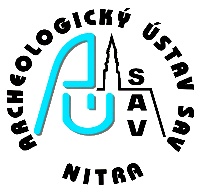 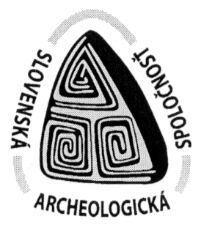 30. STRETNUTIE VÝCHODOSLOVENSKÝCH ARCHEOLÓGOV 23. november 2023budova SAV, Watsonova č. 47,  v KOŠICIACH Meno a priezvisko, titul: .........................................Organizácia: .....................................................................Adresa: .......................................................................................Kontaktné údaje (telefón, e-mail): ...............................................................Záväzne potvrdzujem svoju aktívnu účasť na stretnutí: 	ÁNO		NIE		Príspevok:         		ÁNO		NIE	            Názov príspevku: .........................................................................................................................Poster:            			ÁNO		NIE		Názov posteru: ............................................................................................................................Záväzne potvrdzujem svoju pasívnu účasť na stretnutí: 	ÁNO		NIE		Poznámka organizátora:V budove stretnutia je možnosť zakúpenia obeda v cene 5,85 €. Na výber bude mäsité a bezmäsité jedlo. O ponuke obedového menu Vás budeme v predstihu informovať. Teraz zisťujeme Váš záujem. Registrácia účastníkov: od 8.00-8.30. hod.Vyplnenú prihlášku Vás prosíme poslať do 3. novembra 2023 na adresu/e-mail:  Ing. Jana MarkováArcheologický ústav SAV, v. v. i., OVVSHrnčiarska 13, 040 01 KošiceTel. 055/6222682E-mail: markova.jana@saske.sk